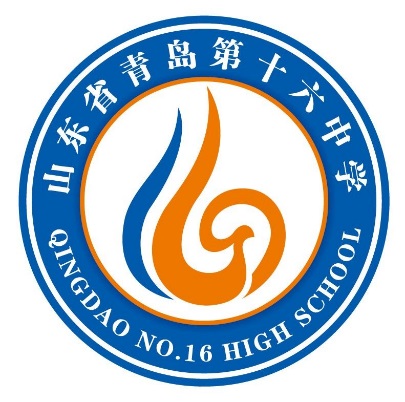 山东省青岛第十六中学理论中心组学习材料（2017年9月28日）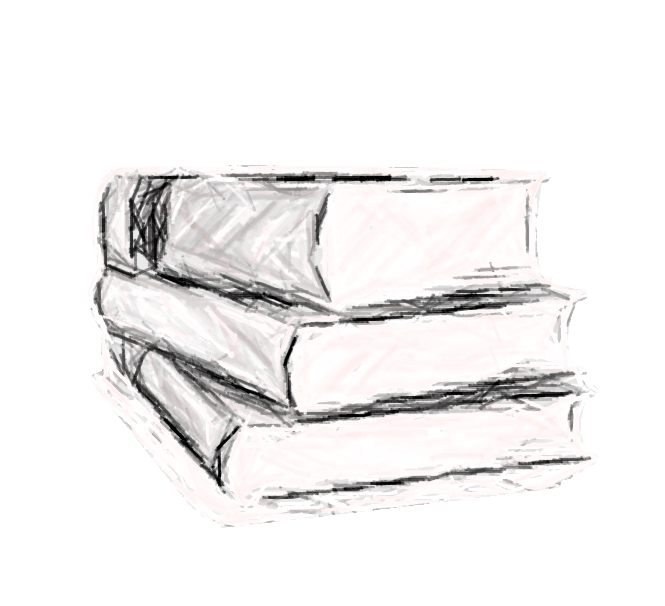 本期要点：中国共产党员党内监督条例………………………………… 1附：中共青岛市教育局委员会关于做好党内监督情况报告工作的通知………………………………………………… 9中国共产党问责条例………………………………………… 11中国共产党党内监督条例2016年10月27日中国共产党第十八届中央委员会第六次全体会议通过第一章　总　则　　第一条　为坚持党的领导，加强党的建设，全面从严治党，强化党内监督，保持党的先进性和纯洁性，根据《中国共产党章程》，制定本条例。　　第二条　党内监督以马克思列宁主义、毛泽东思想、邓小平理论、“三个代表”重要思想、科学发展观为指导，深入贯彻习近平总书记系列重要讲话精神，围绕统筹推进“五位一体”总体布局和协调推进“四个全面”战略布局，尊崇党章，依规治党，坚持党内监督和人民群众监督相结合，增强党在长期执政条件下自我净化、自我完善、自我革新、自我提高能力，确保党始终成为中国特色社会主义事业的坚强领导核心。　　第三条　党内监督没有禁区、没有例外。信任不能代替监督。各级党组织应当把信任激励同严格监督结合起来，促使党的领导干部做到有权必有责、有责要担当，用权受监督、失责必追究。　　第四条　党内监督必须贯彻民主集中制，依规依纪进行，强化自上而下的组织监督，改进自下而上的民主监督，发挥同级相互监督作用。坚持惩前毖后、治病救人，抓早抓小、防微杜渐。　　第五条　党内监督的任务是确保党章党规党纪在全党有效执行，维护党的团结统一，重点解决党的领导弱化、党的建设缺失、全面从严治党不力，党的观念淡漠、组织涣散、纪律松弛，管党治党宽松软问题，保证党的组织充分履行职能、发挥核心作用，保证全体党员发挥先锋模范作用，保证党的领导干部忠诚干净担当。　　党内监督的主要内容是：　　（一）遵守党章党规，坚定理想信念，践行党的宗旨，模范遵守宪法法律情况；　　（二）维护党中央集中统一领导，牢固树立政治意识、大局意识、核心意识、看齐意识，贯彻落实党的理论和路线方针政策，确保全党令行禁止情况；　　（三）坚持民主集中制，严肃党内政治生活，贯彻党员个人服从党的组织，少数服从多数，下级组织服从上级组织，全党各个组织和全体党员服从党的全国代表大会和中央委员会原则情况；　　（四）落实全面从严治党责任，严明党的纪律特别是政治纪律和政治规矩，推进党风廉政建设和反腐败工作情况；　　（五）落实中央八项规定精神，加强作风建设，密切联系群众，巩固党的执政基础情况；　　（六）坚持党的干部标准，树立正确选人用人导向，执行干部选拔任用工作规定情况；　　（七）廉洁自律、秉公用权情况；　　（八）完成党中央和上级党组织部署的任务情况。　　第六条　党内监督的重点对象是党的领导机关和领导干部特别是主要领导干部。　　第七条　党内监督必须把纪律挺在前面，运用监督执纪“四种形态”，经常开展批评和自我批评、约谈函询，让“红红脸、出出汗”成为常态；党纪轻处分、组织调整成为违纪处理的大多数；党纪重处分、重大职务调整的成为少数；严重违纪涉嫌违法立案审查的成为极少数。　　第八条　党的领导干部应当强化自我约束，经常对照党章检查自己的言行，自觉遵守党内政治生活准则、廉洁自律准则，加强党性修养，陶冶道德情操，永葆共产党人政治本色。　　第九条　建立健全党中央统一领导，党委（党组）全面监督，纪律检查机关专责监督，党的工作部门职能监督，党的基层组织日常监督，党员民主监督的党内监督体系。第二章　党的中央组织的监督　　第十条　党的中央委员会、中央政治局、中央政治局常务委员会全面领导党内监督工作。中央委员会全体会议每年听取中央政治局工作报告，监督中央政治局工作，部署加强党内监督的重大任务。　　第十一条　中央政治局、中央政治局常务委员会定期研究部署在全党开展学习教育，以整风精神查找问题、纠正偏差；听取和审议全党落实中央八项规定精神情况汇报，加强作风建设情况监督检查；听取中央纪律检查委员会常务委员会工作汇报；听取中央巡视情况汇报，在一届任期内实现中央巡视全覆盖。中央政治局每年召开民主生活会，进行对照检查和党性分析，研究加强自身建设措施。　　第十二条　中央委员会成员必须严格遵守党的政治纪律和政治规矩，发现其他成员有违反党章、破坏党的纪律、危害党的团结统一的行为应当坚决抵制，并及时向党中央报告。对中央政治局委员的意见，署真实姓名以书面形式或者其他形式向中央政治局常务委员会或者中央纪律检查委员会常务委员会反映。　　第十三条　中央政治局委员应当加强对直接分管部门、地方、领域党组织和领导班子成员的监督，定期同有关地方和部门主要负责人就其履行全面从严治党责任、廉洁自律等情况进行谈话。　　第十四条　中央政治局委员应当严格执行中央八项规定，自觉参加双重组织生活，如实向党中央报告个人重要事项。带头树立良好家风，加强对亲属和身边工作人员的教育和约束，严格要求配偶、子女及其配偶不得违规经商办企业，不得违规任职、兼职取酬。第三章　党委（党组）的监督　　第十五条　党委（党组）在党内监督中负主体责任，书记是第一责任人，党委常委会委员（党组成员）和党委委员在职责范围内履行监督职责。党委（党组）履行以下监督职责：　　（一）领导本地区本部门本单位党内监督工作，组织实施各项监督制度，抓好督促检查；　　（二）加强对同级纪委和所辖范围内纪律检查工作的领导，检查其监督执纪问责工作情况；　　（三）对党委常委会委员（党组成员）、党委委员，同级纪委、党的工作部门和直接领导的党组织领导班子及其成员进行监督；　　（四）对上级党委、纪委工作提出意见和建议，开展监督。　　第十六条　党的工作部门应当严格执行各项监督制度，加强职责范围内党内监督工作，既加强对本部门本单位的内部监督，又强化对本系统的日常监督。　　第十七条　党内监督必须加强对党组织主要负责人和关键岗位领导干部的监督，重点监督其政治立场、加强党的建设、从严治党，执行党的决议，公道正派选人用人，责任担当、廉洁自律，落实意识形态工作责任制情况。　　上级党组织特别是其主要负责人，对下级党组织主要负责人应当平时多过问、多提醒，发现问题及时纠正。领导班子成员发现班子主要负责人存在问题，应当及时向其提出，必要时可以直接向上级党组织报告。　　党组织主要负责人个人有关事项应当在党内一定范围公开，主动接受监督。　　第十八条　党委（党组）应当加强对领导干部的日常管理监督，掌握其思想、工作、作风、生活状况。党的领导干部应当经常开展批评和自我批评，敢于正视、深刻剖析、主动改正自己的缺点错误；对同志的缺点错误应当敢于指出，帮助改进。　　第十九条　巡视是党内监督的重要方式。中央和省、自治区、直辖市党委一届任期内，对所管理的地方、部门、企事业单位党组织全面巡视。巡视党的组织和党的领导干部尊崇党章、党的领导、党的建设和党的路线方针政策落实情况，履行全面从严治党责任、执行党的纪律、落实中央八项规定精神、党风廉政建设和反腐败工作以及选人用人情况。发现问题、形成震慑，推动改革、促进发展，发挥从严治党利剑作用。　　中央巡视工作领导小组应当加强对省、自治区、直辖市党委，中央有关部委，中央国家机关部门党组（党委）巡视工作的领导。省、自治区、直辖市党委应当推动党的市（地、州、盟）和县（市、区、旗）委员会建立巡察制度，使从严治党向基层延伸。　　第二十条　严格党的组织生活制度，民主生活会应当经常化，遇到重要或者普遍性问题应当及时召开。民主生活会重在解决突出问题，领导干部应当在会上把群众反映、巡视反馈、组织约谈函询的问题说清楚、谈透彻，开展批评和自我批评，提出整改措施，接受组织监督。上级党组织应当加强对下级领导班子民主生活会的指导和监督，提高民主生活会质量。　　第二十一条　坚持党内谈话制度，认真开展提醒谈话、诫勉谈话。发现领导干部有思想、作风、纪律等方面苗头性、倾向性问题的，有关党组织负责人应当及时对其提醒谈话；发现轻微违纪问题的，上级党组织负责人应当对其诫勉谈话，并由本人作出说明或者检讨，经所在党组织主要负责人签字后报上级纪委和组织部门。　　第二十二条　严格执行干部考察考核制度，全面考察德、能、勤、绩、廉表现，既重政绩又重政德，重点考察贯彻执行党中央和上级党组织决策部署的表现，履行管党治党责任，在重大原则问题上的立场，对待人民群众的态度，完成急难险重任务的情况。考察考核中党组织主要负责人应当对班子成员实事求是作出评价。考核评语在同本人见面后载入干部档案。落实党组织主要负责人在干部选任、考察、决策等各个环节的责任，对失察失责的应当严肃追究责任。　　第二十三条　党的领导干部应当每年在党委常委会（或党组）扩大会议上述责述廉，接受评议。述责述廉重点是执行政治纪律和政治规矩、履行管党治党责任、推进党风廉政建设和反腐败工作以及执行廉洁纪律情况。述责述廉报告应当载入廉洁档案，并在一定范围内公开。　　第二十四条　坚持和完善领导干部个人有关事项报告制度，领导干部应当按规定如实报告个人有关事项，及时报告个人及家庭重大情况，事先请示报告离开岗位或者工作所在地等。有关部门应当加强抽查核实。对故意虚报瞒报个人重大事项、篡改伪造个人档案资料的，一律严肃查处。　　第二十五条　建立健全党的领导干部插手干预重大事项记录制度，发现利用职务便利违规干预干部选拔任用、工程建设、执纪执法、司法活动等问题，应当及时向上级党组织报告。第四章　党的纪律检查委员会的监督　　第二十六条　党的各级纪律检查委员会是党内监督的专责机关，履行监督执纪问责职责，加强对所辖范围内党组织和领导干部遵守党章党规党纪、贯彻执行党的路线方针政策情况的监督检查，承担下列具体任务：　　（一）加强对同级党委特别是常委会委员、党的工作部门和直接领导的党组织、党的领导干部履行职责、行使权力情况的监督；　　（二）落实纪律检查工作双重领导体制，执纪审查工作以上级纪委领导为主，线索处置和执纪审查情况在向同级党委报告的同时向上级纪委报告，各级纪委书记、副书记的提名和考察以上级纪委会同组织部门为主；　　（三）强化上级纪委对下级纪委的领导，纪委发现同级党委主要领导干部的问题，可以直接向上级纪委报告；下级纪委至少每半年向上级纪委报告1次工作，每年向上级纪委进行述职。　　第二十七条　纪律检查机关必须把维护党的政治纪律和政治规矩放在首位，坚决纠正和查处上有政策、下有对策，有令不行、有禁不止，口是心非、阳奉阴违，搞团团伙伙、拉帮结派，欺骗组织、对抗组织等行为。　　第二十八条　纪委派驻纪检组对派出机关负责，加强对被监督单位领导班子及其成员、其他领导干部的监督，发现问题应当及时向派出机关和被监督单位党组织报告，认真负责调查处置，对需要问责的提出建议。　　派出机关应当加强对派驻纪检组工作的领导，定期约谈被监督单位党组织主要负责人、派驻纪检组组长，督促其落实管党治党责任。　　派驻纪检组应当带着实际情况和具体问题，定期向派出机关汇报工作，至少每半年会同被监督单位党组织专题研究1次党风廉政建设和反腐败工作。对能发现的问题没有发现是失职，发现问题不报告、不处置是渎职，都必须严肃问责。　　第二十九条　认真处理信访举报，做好问题线索分类处置，早发现早报告，对社会反映突出、群众评价较差的领导干部情况及时报告，对重要检举事项应当集体研究。定期分析研判信访举报情况，对信访反映的典型性、普遍性问题提出有针对性的处置意见，督促信访举报比较集中的地方和部门查找分析原因并认真整改。　　第三十条　严把干部选拔任用“党风廉洁意见回复”关，综合日常工作中掌握的情况，加强分析研判，实事求是评价干部廉洁情况，防止“带病提拔”、“带病上岗”。　　第三十一条　接到对干部一般性违纪问题的反映，应当及时找本人核实，谈话提醒、约谈函询，让干部把问题讲清楚。约谈被反映人，可以与其所在党组织主要负责人一同进行；被反映人对函询问题的说明，应当由其所在党组织主要负责人签字后报上级纪委。谈话记录和函询回复应当认真核实，存档备查。没有发现问题的应当了结澄清，对不如实说明情况的给予严肃处理。　　第三十二条　依规依纪进行执纪审查，重点审查不收敛不收手，问题线索反映集中、群众反映强烈，现在重要岗位且可能还要提拔使用的领导干部，三类情况同时具备的是重中之重。执纪审查应当查清违纪事实，让审查对象从学习党章入手，从理想信念宗旨、党性原则、作风纪律等方面检查剖析自己，审理报告应当事实清楚、定性准确，反映审查对象思想认识情况。　　第三十三条　对违反中央八项规定精神的，严重违纪被立案审查开除党籍的，严重失职失责被问责的，以及发生在群众身边、影响恶劣的不正之风和腐败问题，应当点名道姓通报曝光。　　第三十四条　加强对纪律检查机关的监督。发现纪律检查机关及其工作人员有违反纪律问题的，必须严肃处理。各级纪律检查机关必须加强自身建设，健全内控机制，自觉接受党内监督、社会监督、群众监督，确保权力受到严格约束。第五章　党的基层组织和党员的监督　　第三十五条　党的基层组织应当发挥战斗堡垒作用，履行下列监督职责：　　（一）严格党的组织生活，开展批评和自我批评，监督党员切实履行义务，保障党员权利不受侵犯；　　（二）了解党员、群众对党的工作和党的领导干部的批评和意见，定期向上级党组织反映情况，提出意见和建议；　　（三）维护和执行党的纪律，发现党员、干部违反纪律问题及时教育或者处理，问题严重的应当向上级党组织报告。　　第三十六条　党员应当本着对党和人民事业高度负责的态度，积极行使党员权利，履行下列监督义务：　　（一）加强对党的领导干部的民主监督，及时向党组织反映群众意见和诉求；　　（二）在党的会议上有根据地批评党的任何组织和任何党员，揭露和纠正工作中存在的缺点和问题；　　（三）参加党组织开展的评议领导干部活动，勇于触及矛盾问题、指出缺点错误，对错误言行敢于较真、敢于斗争；　　（四）向党负责地揭发、检举党的任何组织和任何党员违纪违法的事实，坚决反对一切派别活动和小集团活动，同腐败现象作坚决斗争。第六章　党内监督和外部监督相结合　　第三十七条　各级党委应当支持和保证同级人大、政府、监察机关、司法机关等对国家机关及公职人员依法进行监督，人民政协依章程进行民主监督，审计机关依法进行审计监督。有关国家机关发现党的领导干部违反党规党纪、需要党组织处理的，应当及时向有关党组织报告。审计机关发现党的领导干部涉嫌违纪的问题线索，应当向同级党组织报告，必要时向上级党组织报告，并按照规定将问题线索移送相关纪律检查机关处理。　　在纪律审查中发现党的领导干部严重违纪涉嫌违法犯罪的，应当先作出党纪处分决定，再移送行政机关、司法机关处理。执法机关和司法机关依法立案查处涉及党的领导干部案件，应当向同级党委、纪委通报；该干部所在党组织应当根据有关规定，中止其相关党员权利；依法受到刑事责任追究，或者虽不构成犯罪但涉嫌违纪的，应当移送纪委依纪处理。　　第三十八条　中国共产党同各民主党派长期共存、互相监督、肝胆相照、荣辱与共。各级党组织应当支持民主党派履行监督职能，重视民主党派和无党派人士提出的意见、批评、建议，完善知情、沟通、反馈、落实等机制。　　第三十九条　各级党组织和党的领导干部应当认真对待、自觉接受社会监督，利用互联网技术和信息化手段，推动党务公开、拓宽监督渠道，虚心接受群众批评。新闻媒体应当坚持党性和人民性相统一，坚持正确导向，加强舆论监督，对典型案例进行剖析，发挥警示作用。第七章　整改和保障　　第四十条　党组织应当如实记录、集中管理党内监督中发现的问题和线索，及时了解核实，作出相应处理；不属于本级办理范围的应当移送有权限的党组织处理。　　第四十一条　党组织对监督中发现的问题应当做到条条要整改、件件有着落。整改结果应当及时报告上级党组织，必要时可以向下级党组织和党员通报，并向社会公开。　　对于上级党组织交办以及巡视等移交的违纪问题线索，应当及时处理，并在3个月内反馈办理情况。　　第四十二条　党委（党组）、纪委（纪检组）应当加强对履行党内监督责任和问题整改落实情况的监督检查，对不履行或者不正确履行党内监督职责，以及纠错、整改不力的，依照《中国共产党纪律处分条例》、《中国共产党问责条例》等规定处理。　　第四十三条　党组织应当保障党员知情权和监督权，鼓励和支持党员在党内监督中发挥积极作用。提倡署真实姓名反映违纪事实，党组织应当为检举控告者严格保密，并以适当方式向其反馈办理情况。对干扰妨碍监督、打击报复监督者的，依纪严肃处理。　　第四十四条　党组织应当保障监督对象的申辩权、申诉权等相关权利。经调查，监督对象没有不当行为的，应当予以澄清和正名。对以监督为名侮辱、诽谤、诬陷他人的，依纪严肃处理；涉嫌犯罪的移送司法机关处理。监督对象对处理决定不服的，可以依照党章规定提出申诉。有关党组织应当认真复议复查，并作出结论。第八章　附　则　　第四十五条　中央军事委员会可以根据本条例，制定相关规定。　　第四十六条　本条例由中央纪律检查委员会负责解释。　　第四十七条　本条例自发布之日起施行。中共青岛市教育局委员会文件青教发〔2017〕9号-------------------------------------------------------------------------------------------------------------------------------中共青岛市教育局委员会关于做好党内监督情况报告工作的通知局属各单位党委、总支、支部：    为切实加强党内监督，推动全面从严治党主体责任和监督责任落到实处，根据《中国共产党党内监督条例》和局党委《关于落实党风廉政建设“两个责任”推进全面从严治党的实施意见》(青教发〔2016〕21号）精神，现就做好党内监督情况报告工作通知如下：  一、报告的主体、范围党委（总支、支部，下同）在党内监督中负主体责任，书记是第一责任人；纪委书记（纪检委员，下同）履行专责监督职责。各单位党委、纪委是报告党内监督情况的主体。报告的范围是各单位领导班子及其成员遵守党章党规党纪、履职尽责、廉洁自律等情况，本单位党员干部违纪违法问题线索及处置情况。二、报告的形式（一）定期报告。每季度，各单位党委、纪委向局纪委报告以下内容，实行定期报告和零报告。遇有重要情况随时报告。1. 遵守党章党规党纪，严明党的纪律情况；2. 贯彻执行党的路线方针政策、落实上级党委重大决策部署情况；3.落实中央八项规定精神和作风建设情况；4.严肃党内政治生活，推进全面从严治党情况；5.领导班子成员落实党政同责、一岗双责情况；6.坚持民主集中制，“三重一大”决策制度执行情况；7.坚持党的干部标准，执行干部选拔任用工作规定情况；8.领导班子成员廉洁自律、秉公用权情况；9.发现或受理的违纪违法问题线索及处置情况，以及被司法部门查处的案件情况；10.其他需要反映的问题以及对党风廉政建设的建议。（二）年度报告。根据局党委《关于落实党风廉政建设“两个责任”推进全面从严治党的实施意见》(青教发〔2016〕21号）要求，年底前，各单位党委、纪委要认真总结落实全面从严治党主体责任监督责任情况，向局党委、纪委报送专题报告。三、有关要求（一）要高度重视。定期报告党内监督情况，是落实全面从严治党主体责任监督责任的重要举措，各单位党组织要高度重视，认真抓好落实。党委要加强对本单位党内监督工作、纪律检查工作的领导，组织实施各项监督制度，对领导班子及所辖范围党组织和党员干部进行监督。纪委要认真履行监督执纪问责职责，切实加强对本单位党组织、党员干部履行职责、行使权力等情况的监督。（二）要突出重点。各单位要在对所辖范围党组织和党员干部全面监督的基础上，突出党员领导干部这个“关键少数”，加强对领导班子成员特别是“一把手”和关键岗位领导干部的监督。对反映领导班子和校级干部的问题线索，须于5个工作日内向局纪委报告。（三）要落实责任。各单位党委、纪委要定期汇总、研究党内监督情况，每季度最后一个月20日前，将《党内监督情况报告表》经由党委书记、纪委书记签字后报局纪委（遇有节假日提前报送）。纪委发现本单位主要领导干部的问题，可以直接向局纪委报告。各单位监督报告情况纳入对各单位党风廉政建设考核内容。对漏报、瞒报、不及时报告造成严重后果的，将严肃追究党委书记、纪委书记的责任。                 中共青岛市教育局委员会───────────────────────────────────────青岛市教育局办公室                     印发───────────────────────────────────────中国共产党问责条例第一条　为全面从严治党，规范和强化党的问责工作，根据《中国共产党章程》，制定本条例。　　第二条　党的问责工作以马克思列宁主义、毛泽东思想、邓小平理论、“三个代表”重要思想、科学发展观为指导，深入贯彻习近平总书记系列重要讲话精神，围绕协调推进“四个全面”战略布局，坚持党的领导，加强党的建设，全面从严治党，做到有权必有责、有责要担当、失责必追究，落实党组织管党治党政治责任，督促党的领导干部践行忠诚干净担当。　　第三条　党的问责工作应当坚持的原则：依规依纪、实事求是，失责必问、问责必严，惩前毖后、治病救人，分级负责、层层落实责任。　　第四条　党的问责工作是由党组织按照职责权限，追究在党的建设和党的事业中失职失责党组织和党的领导干部的主体责任、监督责任和领导责任。　　问责对象是各级党委（党组）、党的工作部门及其领导成员，各级纪委（纪检组）及其领导成员，重点是主要负责人。　　第五条　问责应当分清责任。党组织领导班子在职责范围内负有全面领导责任，领导班子主要负责人和直接主管的班子成员承担主要领导责任，参与决策和工作的班子其他成员承担重要领导责任。　　第六条 党组织和党的领导干部违反党章和其他党内法规，不履行或者不正确履行职责，有下列情形之一的，应当予以问责：　　（一）党的领导弱化，党的理论和路线方针政策、党中央的决策部署没有得到有效贯彻落实，在推进经济建设、政治建设、文化建设、社会建设、生态文明建设中，或者在处置本地区本部门本单位发生的重大问题中领导不力，出现重大失误，给党的事业和人民利益造成严重损失，产生恶劣影响的；　　（二）党的建设缺失，党内政治生活不正常，组织生活不健全，党组织软弱涣散，党性教育特别是理想信念宗旨教育薄弱，中央八项规定精神不落实，作风建设流于形式，干部选拔任用工作中问题突出，党内和群众反映强烈，损害党的形象，削弱党执政的政治基础的；　　（三）全面从严治党不力，主体责任、监督责任落实不到位，管党治党失之于宽松软，好人主义盛行、搞一团和气，不负责、不担当，党内监督乏力，该发现的问题没有发现，发现问题不报告不处置、不整改不问责，造成严重后果的；　　（四）维护党的政治纪律、组织纪律、廉洁纪律、群众纪律、工作纪律、生活纪律不力，导致违规违纪行为多发，特别是维护政治纪律和政治规矩失职，管辖范围内有令不行、有禁不止，团团伙伙、拉帮结派问题严重，造成恶劣影响的；　　（五）推进党风廉政建设和反腐败工作不坚决、不扎实，管辖范围内腐败蔓延势头没有得到有效遏制，损害群众利益的不正之风和腐败问题突出的；　　（六）其他应当问责的失职失责情形。　　第七条 对党组织的问责方式包括：　　（一）检查。对履行职责不力、情节较轻的，应当责令其作出书面检查并切实整改。　　（二）通报。对履行职责不力、情节较重的，应当责令整改，并在一定范围内通报。　　（三）改组。对失职失责，严重违反党的纪律、本身又不能纠正的，应当予以改组。　　对党的领导干部的问责方式包括：　　（一）通报。对履行职责不力的，应当严肃批评，依规整改，并在一定范围内通报。　　（二）诫勉。对失职失责、情节较轻的，应当以谈话或者书面方式进行诫勉。　　（三）组织调整或者组织处理。对失职失责、情节较重，不适宜担任现职的，应当根据情况采取停职检查、调整职务、责令辞职、降职、免职等措施。　　（四）纪律处分。对失职失责应当给予纪律处分的，依照《中国共产党纪律处分条例》追究纪律责任。　　上述问责方式，可以单独使用，也可以合并使用。　　第八条　问责决定应当由党中央或者有管理权限的党组织作出。其中对党的领导干部，纪委（纪检组）、党的工作部门有权采取通报、诫勉方式进行问责；提出组织调整或者组织处理的建议；采取纪律处分方式问责，按照党章和有关党内法规规定的权限和程序执行。　　第九条　问责决定作出后，应当及时向被问责党组织或者党的领导干部及其所在党组织宣布并督促执行。有关问责情况应当向组织部门通报，组织部门应当将问责决定材料归入被问责领导干部个人档案，并报上一级组织部门备案；涉及组织调整或者组织处理的，应当在一个月内办理完毕相应手续。　　受到问责的党的领导干部应当向问责决定机关写出书面检讨，并在民主生活会或者其他党的会议上作出深刻检查。建立健全问责典型问题通报曝光制度，采取组织调整或者组织处理、纪律处分方式问责的，一般应当向社会公开。　　第十条 实行终身问责，对失职失责性质恶劣、后果严重的，不论其责任人是否调离转岗、提拔或者退休，都应当严肃问责。　　第十一条 各省、自治区、直辖市党委，中央各部委，中央国家机关各部委党组（党委），可以根据本条例制定实施办法。　　中央军事委员会可以根据本条例制定相关规定。　　第十二条 本条例由中央纪律检查委员会负责解释。　　第十三条 本条例自2016年7月8日起施行。此前发布的有关问责的规定，凡与本条例不一致的，按照本条例执行。